Media Contact: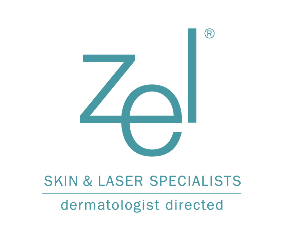 Greg MeadowsUnited Skin Specialists                                                                                                                                                                                     763-225-8536                                                                                                                                                     greg.meadows@unitedskin.com Zel Skin & Laser Specialists Expands Its Staff of Board-Certified DermatologistsMINNEAPOLIS (August 25, 2019) – Zel Skin & Laser Specialists, a dermatology-directed skin care clinic, announced today that Adam Schmitt, MD/Mohs Surgeon and Erin Sellinger, MD have joined their staff and are accepting new patients for medical dermatology and skin cancer treatment at their Twin Cities clinics. In addition, Mary Meighan, MD is now seeing patients in their Edina location.Adam Schmitt, MD is a Mohs Surgeon practicing at Zel Skin & Laser Specialists’ Plymouth, MN location where he diagnoses, treats, and manages conditions of the skin, hair, and nails. Dr. Schmitt is specialty trained in Mohs micrographic surgery for the treatment of skin cancer including basal cell, squamous cell, and melanoma. He completed his training at Mayo Clinic School of Graduate Medical Education in 2019. He is the recipient of many honors and awards including the Dean’s List, Northwestern University 2002-2003, Weinberg College of Arts & Sciences Summer Research Grant 2003, The Dermatology Faculty Prize, and Case Western School of Medicine 2014. In 2016 and 2017, he received the Quality Dictation Author Award from Mayo Clinic and was also awarded the Silver Mayo Quality Fellow in 2017. In addition, Dr. Schmitt was awarded the American Society for Dermatologic Surgery Annual Meeting Scholarship in 2017. In 2018, he received the Richard K. Winkelmann Research Award and the Paul A. O’Leary Award for Clinical Excellence, both from Mayo Clinic’s Department of Dermatology. Dr. Schmitt is a member of the American Medical Association, the Mayo Fellows Association, the American Society for Dermatologic Surgery, and the O’Leary Society at the Mayo Clinic Department of Dermatology. He received his Bachelor of Arts in Chemistry with a concentration in Biochemistry, from Northwestern University in 2004. He received his Master of Science in Epidemiology from Harvard University’s T.H. Chan School of Public Health in 2009. In May 2014, Dr. Schmitt received his Doctor of Medicine with honors in Research from Case Western Reserve University School of Medicine. He is currently accepting new patients at the Zel Minneapolis, Zel Plymouth, and SW Dermatology clinics. Erin Sellinger, MD is a board-certified dermatologist who treats all conditions of the hair, skin, and nails. She completed her Dermatology Residency and Dermatopathology Fellowship at Saint Louis University in the Department of Dermatology. She was also an Intern at Hennepin County Medical Center in Minneapolis. Dr. Sellinger received the prestigious Glasgow-Rubin Achievement Award from the Sanford School of Medicine at the University of North Dakota. This honor is awarded to a female graduating at the top of her medical school class. She was also an AOA Inductee in 2014. She received her Bachelor of Science degree in Pre-Professional Studies with a Supplemental Concentration in Spanish in 2010 from the University of North Dakota. Dr. Sellinger is a Diplomate of the American Board of Dermatology and has special interests in Dermatopathology, Procedural Dermatology, and skin cancer screening and treatment. She is a member of the American Academy of Dermatology, American Society of Dermatopathology, American Society for Dermatologic Surgery, Women’s Dermatologic Society, and the American Society for Laser Medicine & Surgery. She is currently accepting new adult and pediatric patients for general and medical dermatology at the Zel Minneapolis, Zel Plymouth, and SW Dermatology clinics.Mary Meighan, MD has been practicing medical dermatology in a variety of settings in the Twin Cities since 1991, including an academic teaching clinic, a multi-specialty clinic, and a private practice. Dr. Meighan has received the Outstanding Teaching Award from the University of Minnesota’s Department of Dermatology and has been listed among the Minneapolis/St. Paul Magazine Top Doctors and Minneapolis Magazine Top Doctors for Women. She is board-certified in both Internal Medicine and Dermatology, completing her internship in internal medicine and her residency in dermatology at Yale New Haven Hospital. Dr. Meighan graduated from the University of North Carolina Medical School in 1985. She is now seeing patients in the Zel Edina location in addition to the Downtown and Plymouth Zel locations.